Summary of Business Conducted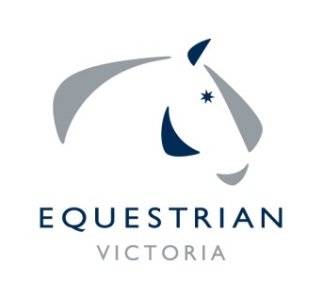 at a meeting of the Board of Equestrian Victoria held Tuesday 22nd July 2014 at Equestrian Victoria, WerribeeAttendees: Barry Roycroft, Greg Pratt, Michael Bragge, Paul Williams Ingrid Green and Duncan Terry.Apologies: Maggie McDonnell and Claire CentraGuests: DGS and Mark ReidThe Declarations of conflict of Interest were tabledThe Board confirmed the minutes of the 27th May and (adjourned to) 4th June meeting.Prior to the Meeting two of the SDC meet with the Board and the Standing committee on Governance provided a report and presentation.Show Horse provided a report that was discussed, around measuring.Hendra, a discussion occurred about EA policy, EV by motion accepted it was EA responsibility to create and implement National Policies.Finance, a large portion of the meeting was devoted to budgeting.Much discussion of each line item in the office and event budgets were discussed and compared again three possibilities, good, middle and bad (financial outcomes).Discussion occurred on the reporting process for both income and expenses, with quarterly accountant prepared reports to be presented to the Board. Currently it was identified the income was on budget.Reports:Greg provided a report on WPNEC and the office operations.Dressage provided an update on their internal review, with the feedback to date being positive. Other SDC’s were recommended to use the same review format.Interschools, this event was run incredibly well and the Board wished to pass on their thanks to Lisa and her committee.Michael provided a report on the Ambassador and Young Rider Awards night. The venue was well regarded as were the ambassadors and award winners.The Board requested the CEO write to EA about their Member Protection Policy and request they review its scope and implementation.Discussion on the Wrights Contract occurred, with finical reports (via nodding Horse) due shortly and a proposed for the next FY due shortly.With no additional business the meeting was closed.